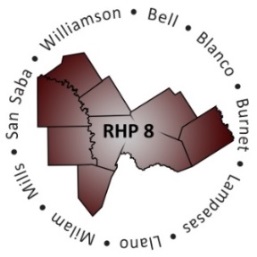 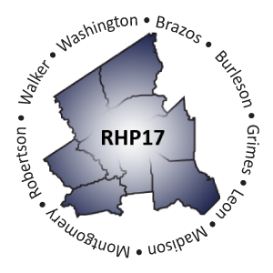 Regional Healthcare Partnerships 8 and 17Joint Monthly Learning Collaborative WebinarATTENDANCEMeeting MinutesWelcome and Introductions/Roll Call  Raise Performance – Focus Area and Open Discussion November Spotlight: The Anchor Teams provided a brief review of DSRIP Cost & Savings Analysis and HHSC Transition Plan ProposalsCost and Savings AnalysisRequest to use alternative tool due to HHSC by December 3rdHHSC Transition Plan ProposalsProposals due to HHSC by November 30th Reminder from Anchor – If you are needing to make a change to Category B, any request for plan modification are due to HHSC by January 1st. Open Discussion:  Participants had an opportunity to pose questions the anchor teams and the group related to the requirements for cost and savings analysis and the selection/challenges surrounding C&S tools as well as to HHSC’s recent request for “proposals” related to the DSRIP Transition Plan. Question/Statement from Provider: We were wanting to use the RHP 7 tool that was previously approved for stretch activity. It seems like it will be hard to get an alternative tool approved though. Anchor Response: Last we heard, RHP 7 was trying to make tweaks to the tool they created and were going to submit it to HHSC. HHSC has indicated they are open to approving alternative tools. Questions from Anchor: Is there anyone who only has one core activity and/or any provider who thinks they will have trouble picking a core activity to do a cost and savings analysis on?No response from providersQuestion from Anchor: How many can use on the two recommended tools?Provider Response: Our CFO has been able to work things out to use the forecasting tool but our CFO is not happy about the tool. It took him a few days of playing with it to make it work for our organization. Statement from Provider: I believe Texas Council has a proposal they are submitting on behalf of mental health centers. Question from Anchor: How many of you are thinking about submitting a proposal?Provider Response: We are still trying to decide if we want to submit oneUpcoming Events November 22-23: Thanksgiving Day Holiday, Anchor Offices closed November 30: Due date for Proposal Submissions to HHSC December 3: Due date for Cost & Savings Attachment B (Request for Alternate Tools) December 12: HHSC Release of October Reporting Results December 12-13: Quarterly Regional Meetings & Cohorts December 15: Annual RHP Reports due to HHSC from Anchor Teams Next Steps & Adjourn Next Meeting/Call: Tentative for December 12-13 Cohort MeetingOrganizationName(s)OrganizationName(s)Baylor Scott & White – BrenhamChristopher ValmoresLittle River HealthcareBaylor Scott & White – College StationChristopher ValmoresMetroplexJessica SullivanBaylor Scott & White – LlanoChristopher ValmoresMHMR Authority of Brazos ValleyRobert ReedBaylor Scott & White – Marble FallsChristopher ValmoresMontgomery County Public Hospital DistrictAndrew KarrerBaylor Scott & White – MemorialChristopher ValmoresSeton Harker HeightsBell County Public Health DistrictRenee CarterSeton Highland LakesBluebonnet TrailsMatt RichardsonSt. David’s Round Rock Medical CenterBrazos County Health District St. Joseph RegionalCasey HilbunCedar Park Regional Medical CenterSt. Luke’sCenter for LifeTexas A&M Physicians Leigh RhodesCentral Counties ServicesTri-County Behavioral HealthcareCollege Station Medical Center Kaitlyn MerrowWashington County EMSConroe Regional Medical Center  & KingwoodWilliamson County and Cities Health DistrictHealth for AllRHP 8 &RHP 17 Anchor TeamShawna Jiles
Shayna SpurlinHill Country MHMRRHP 8 &RHP 17 Anchor TeamShawna Jiles
Shayna SpurlinHuntsville Memorial HospitalMary Beth Meier
Jana EndicottOther Stakeholders